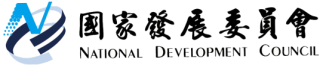 國家發展委員會 新聞稿發布日期：105年10月18日聯 絡 人：詹方冠、黃國銘聯絡電話：2316-5850、2316-5488數位經濟發展的趨勢、策略與方向數位經濟的發展帶動產業與消費者、競爭者和供應者之間出現更加多元之互動協調模式，促使全球產業格局翻轉，我國擁有厚實的工業基礎，面對物聯網(Internet of Things, IOT)時代的來臨，建構完善的產業生態體系(ecosystem)，加速產業創新及優化產業結構，並充分利用我國既有優勢，進而掌握軟硬整合創新應用之契機，將是未來產業發展重點方向。數位經濟的發展現況與趨勢    網際網路與電腦的結合，已開始應用在各項領域，例如:「資訊化」作業、「虛擬化」的產品與服務、金融交易的「數位化」及「電子化」的商務行為等，除改變人們的從事經濟、社交及工作等行為，也縮短全球參與者彼此間的距離，開啟一個新型態的經濟系統。－網路行為:從網路數據來看，即便正值全球貿易和金融流動緩步，全球數據流動由2005年的每秒4.7 Tbps 激增至2014年的211.3Tbps，內容主要以信息、搜索、通訊、交易、視頻和公司內部的流量為主；從全球社交連結來看，單一年度內，全球已有9億個社群網站註冊用戶至少連線國外1次，3億名消費者使用跨境電子商務，超過4千萬工作者參與跨境線上工作，1千萬個學生使用線上學習，網際網路正刺激人們參與全球活動。－經濟模式:電子商務部分，在全球上網人口增加、行動購物興起及各國政府大力推動等因素下，預估全球電子商務銷售額將從2014年的13億美元，攀升至2019年的36億美元；網路巨擘經營模式部分，1995年以網路服務提供(ISP)、軟/硬體為主要業務，而2015年則以電子商務、服務創新為主。－工作型態:勞動媒合部分，可歸類三種型態平臺，第一、傳統的媒合平臺(如monster、Linked in等)，提供職缺搜尋與媒合服務；第二、提供隨選(OnDemand)的媒合平臺(如Uber、freelancer等)，以市場需求提供即時性媒合服務；第三、以招聘、培訓為基礎，做為管理人才的媒合平臺(如Good.Co、PayScale等)，透過招聘方式吸引優秀人才加盟，或協助學習工具及培訓材料，以提高其職能，進而培養高素質勞動者。未來職場部分，面對自動化發展衝擊，未來10年內44%的工作內容將朝自動化發展，60%的工作將被重新定義，其中至少30%的工作內容將被取代。－未來應用:研究推估，未來10年，雲端、物聯網(IOT)及人工智能將普及於生活，機器人、車聯網及3D列印將改變工作型態，能源儲存及再生能源將被持續關注與發展，數位經濟也將帶來機會與挑戰，軟硬整合的創新應用將持續發展，例如區塊鏈(Blockchain)與電子加密貨幣(Cryptocurrencies)的發展、人機介面如擴增實境(AR)及虛擬實境(VR)的商機、數位簽章(Digital IDs)與生物識別系統(Biometrics)的研發等國際間的發展政策    面對數位經濟潮流，各國也積極完備數位經濟環境，對此，世界經濟論壇(The World Economic Forum)於2016年6月發布全球10大充分利用數位經濟的國家，分別為新加坡、芬蘭、瑞典、挪威、美國、荷蘭、瑞士、英國、盧森堡及日本等國家，茲列舉部分國家數位政策發展方向如下:－新加坡:提出「智慧國度計畫」 (Smart Nation 2025)，將建設配合未來發展之基礎設施，利用資通訊技術，發展智慧物流、物聯網、擴增/虛擬實境等未來趨勢產業，並積極提升民眾的生活品質，如智慧醫療、智慧交通等。－美國:提出「美國國家創新戰略」(A Strategy for American Innovation)，將發展9大戰略領域，包括先進製造、先進汽車、智慧城市、數位教育等，以改善公共服務、推動經濟發展，完備創新生態系統。－荷蘭:提出「數位議程」(Digital Agenda Nl.)，將推動企業智慧化，以減輕監管障礙，發展電子化政府及開放原始數據等，並積極建設高速寬頻基礎設施，保障數位安全及重視數位教育與職能等。－英國:提出「數據能量計畫」(Data Capability)，將推動學校及職場數位教育，積極興建高速寬頻基礎設施，並持續推動資料開放及運用機制等。－日本:提出「智慧日本計畫」(i-Japan)，利用ICT解決社會問題(如醫療健康)，推動數位教育與人才培育，發展電子化政府以促進地方發展，帶動經濟成長。因應數位經濟的政策思考方向數位經濟帶動產業朝跨世代、跨境、跨領域、跨虛實等趨勢發展，為驅動臺灣下世代產業成長的核心，培育數位科技人才，積極鼓勵創新創業，打造臺灣成為「數位國家、智慧島嶼」的願景。未來將以國際間發展的政策結合臺灣在地優勢及發展條件，朝以下面向思考:產業面：臺灣具有厚實的工業基礎，特別是ICT產業，面對物聯網(IOT)時代來臨，未來可藉由快速反應的中小企業及對新科技敏銳的年輕世代等在地優勢，連結國際市場，吸引國外企業來臺與我國產業合作，帶動產業轉型升級。人才面：重視下一代對數位科技的敏銳度，未來可積極培育跨域人才，養成數據分析、數位技術及程式應用等能力，以奠定數位經濟長期發展的基礎；同時完善法規與環境，吸引外國人才來臺工作，藉由彼此交流互動，厚植新世代的國際競爭力。政府職能:持續推動寬頻網路基礎建設，並透過網際網路平臺，便利民眾關心公共事務，以擴大公民與社群參與政府治理。同時，積極落實政府資訊公開，在秉持資訊安全保障的基礎下，提供各項與公眾利益攸關資訊，如食品、衛生、交通、治安及環境安全等面向，以確保民眾的權益。創新創業:完善創新生態體系，積極透過法規鬆綁做為創新團隊的後盾，並主動以國家資源誘發投資，減輕新創團隊資金募集負擔；連結國際創新聚落的能量，帶動國內科技創新，營造具備工業4.0、物聯網的產業聚落，以掌握數位經濟的契機。